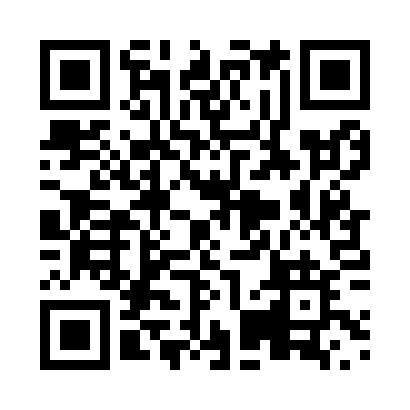 Prayer times for Toney Mills, Nova Scotia, CanadaMon 1 Apr 2024 - Tue 30 Apr 2024High Latitude Method: Angle Based RulePrayer Calculation Method: Islamic Society of North AmericaAsar Calculation Method: HanafiPrayer times provided by https://www.salahtimes.comDateDayFajrSunriseDhuhrAsrMaghribIsha1Mon5:266:511:155:457:419:052Tue5:246:491:155:457:429:073Wed5:226:471:155:467:439:094Thu5:206:451:145:477:459:105Fri5:186:431:145:487:469:126Sat5:156:411:145:497:479:137Sun5:136:391:145:507:499:158Mon5:116:381:135:517:509:169Tue5:096:361:135:527:519:1810Wed5:076:341:135:537:529:2011Thu5:056:321:135:547:549:2112Fri5:026:301:125:547:559:2313Sat5:006:281:125:557:569:2514Sun4:586:271:125:567:589:2615Mon4:566:251:125:577:599:2816Tue4:546:231:115:588:009:3017Wed4:526:211:115:598:029:3218Thu4:496:201:115:598:039:3319Fri4:476:181:116:008:049:3520Sat4:456:161:106:018:059:3721Sun4:436:141:106:028:079:3822Mon4:416:131:106:038:089:4023Tue4:396:111:106:048:099:4224Wed4:376:091:106:048:119:4425Thu4:346:081:096:058:129:4626Fri4:326:061:096:068:139:4727Sat4:306:051:096:078:159:4928Sun4:286:031:096:088:169:5129Mon4:266:011:096:088:179:5330Tue4:246:001:096:098:189:55